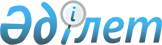 Об утверждении квалификационных требований, предъявляемых к лицензируемым видам деятельности в сфере использования атомной энергии
					
			Утративший силу
			
			
		
					Постановление Правительства Республики Казахстан от 19 марта 2008 года N 270. Утратило силу постановлением Правительства Республики Казахстан от 10 июля 2013 года № 716

      Сноска. Утратило силу постановлением Правительства РК от 10.07.2013 № 716 (вводится в действие по истечении двадцати одного календарного дня после первого официального опубликования).      Сноска. Заголовок в редакции постановления Правительства РК от 14.05.2012 № 610 (вводится в действие по истечении двадцати одного календарного дня после первого официального опубликования).      В соответствии с Законом Республики Казахстан от 11 января 2007 года "О лицензировании" Правительство Республики Казахстан ПОСТАНОВЛЯЕТ: 

      1. Утвердить прилагаемые: 

      1) исключен постановлением Правительства РК от 14.05.2012 № 610 (вводится в действие по истечении двадцати одного календарного дня после первого официального опубликования);

      2) квалификационные требования, предъявляемые к деятельности по выполнению работ, связанных с этапами жизненного цикла объектов использования атомной энергии; 

      3) исключен постановлением Правительства РК от 14.05.2012 № 610 (вводится в действие по истечении двадцати одного календарного дня после первого официального опубликования);

      4) квалификационные требования, предъявляемые к деятельности по обращению с ядерными материалами;

      4-1) квалификационные требования, предъявляемые к деятельности по обращению с радиоактивными веществами, приборами и установками, содержащими радиоактивные вещества;

      4-2) квалификационные требования, предъявляемые к деятельности по обращению с приборами и установками, генерирующими ионизирующее излучение.

      5) исключен постановлением Правительства РК от 14.05.2012 № 610 (вводится в действие по истечении двадцати одного календарного дня после первого официального опубликования);

      6) исключен постановлением Правительства РК от 14.05.2012 № 610 (вводится в действие по истечении двадцати одного календарного дня после первого официального опубликования);

      7) исключен постановлением Правительства РК от 14.05.2012 № 610 (вводится в действие по истечении двадцати одного календарного дня после первого официального опубликования);

      8) квалификационные требования, предъявляемые к деятельности по предоставлению услуг в области использования атомной энергии; 

      9) исключен постановлением Правительства РК от 14.05.2012 № 610 (вводится в действие по истечении двадцати одного календарного дня после первого официального опубликования);

      10) исключен постановлением Правительства РК от 14.05.2012 № 610 (вводится в действие по истечении двадцати одного календарного дня после первого официального опубликования);

      11) исключен постановлением Правительства РК от 14.05.2012 № 610 (вводится в действие по истечении двадцати одного календарного дня после первого официального опубликования);

      12) квалификационные требования, предъявляемые к деятельности по обращению с радиоактивными отходами; 

      13) исключен постановлением Правительства РК от 14.05.2012 № 610 (вводится в действие по истечении двадцати одного календарного дня после первого официального опубликования);

      14) квалификационные требования, предъявляемые к деятельности по транспортировке, включая транзитную, ядерных материалов, радиоактивных веществ, радиоизотопных источников ионизирующего излучения, радиоактивных отходов в пределах территории Республики Казахстан; 

      15) исключен постановлением Правительства РК от 14.05.2012 № 610 (вводится в действие по истечении двадцати одного календарного дня после первого официального опубликования);

      16) квалификационные требования, предъявляемые к деятельности на территориях бывших испытательных ядерных полигонов и других территориях, загрязненных в результате проведенных ядерных взрывов; 

      17) исключен постановлением Правительства РК от 14.05.2012 № 610 (вводится в действие по истечении двадцати одного календарного дня после первого официального опубликования);

      18) квалификационные требования, предъявляемые к деятельности по физической защите ядерных установок и ядерных материалов; 

      19) исключен постановлением Правительства РК от 14.05.2012 № 610 (вводится в действие по истечении двадцати одного календарного дня после первого официального опубликования);

      20) квалификационные требования, предъявляемые к деятельности по специальной подготовке персонала, ответственного за обеспечение ядерной и радиационной безопасности.

      Сноска. Пункт 1 с изменениями, внесенными постановлением Правительства РК от 14.05.2012 № 610 (вводится в действие по истечении двадцати одного календарного дня после первого официального опубликования).

      2. Признать утратившим силу постановление Правительства Республики Казахстан от 12 февраля 1998 года N 100 "Об утверждении Положения о лицензировании деятельности, связанной с использованием атомной энергии". 

      3. Настоящее постановление вводится в действие по истечении двадцати одного календарного дня после первого официального опубликования.       Премьер-Министр 

      Республики Казахстан                       К. Масимов Утверждены         

постановлением Правительства 

Республики Казахстан    

от 19 марта 2008 года N 270  

Правила 

лицензирования деятельности 

по выполнению работ, связанных с этапами жизненного цикла 

объектов использования атомной энергии       Сноска. Правила исключены постановлением Правительства РК от 14.05.2012 № 610 (вводится в действие по истечении двадцати одного календарного дня после первого официального опубликования).Утверждены         

постановлением Правительства 

Республики Казахстан    

от 19 марта 2008 года N 270  

Квалификационные требования, предъявляемые к деятельности

по выполнению работ, связанных с этапами жизненного цикла

объектов использования атомной энергии      Сноска. Квалификационные требования в редакции постановления Правительства РК от 14.05.2012 № 610 (вводится в действие по истечении двадцати одного календарного дня после первого официального опубликования).

      Квалификационные требования, предъявляемые к деятельности по выполнению работ, связанных с этапами жизненного цикла объектов использования атомной энергии, включают наличие у заявителя:



      1) организационной структуры заявителя в виде графической схемы или текстового описания, в которых определена иерархия должностных лиц и лиц, ответственных за обеспечение радиационной и ядерной безопасности, - для всех подвидов деятельности в рамках данного вида деятельности;



      2) лицензии на строительно-монтажные работы - для подвида деятельности по сооружению ядерных установок, хранилищ радиоактивных отходов;



      3) квалифицированного состава технических руководителей, специалистов, имеющих соответствующие образование и опыт практической работы по заявляемым работам и допущенных (приказом заявителя) в соответствии с требованиями технических регламентов по ядерной и радиационной безопасности к осуществлению заявляемых работ, - для всех подвидов деятельности в рамках данного вида деятельности;



      4) служб (приказы и положения о службах, инструкции, программы, графики), обеспечивающих эксплуатацию, техническое обслуживание, проверку и испытания оборудования, механизмов, технологических линий, направленных на поддержание работоспособности и предотвращение отказов в системах безопасности, в соответствии с требованиями технических регламентов по ядерной и радиационной безопасности - для подвидов деятельности по эксплуатации и выводу из эксплуатации ядерных установок, хранилищ радиоактивных отходов;



      5) служб (приказы и положения о службах, инструкции, графики), обеспечивающих контроль ядерной и радиационной безопасности и охраны окружающей среды, медицинский контроль персонала, в соответствии с техническими регламентами по ядерной и радиационной безопасности - для подвидов деятельности по эксплуатации и выводу из эксплуатации ядерных установок, хранилищ радиоактивных отходов;



      6) утвержденных заявителем инструкций по ядерной и радиационной безопасности в соответствии с требованиями технических регламентов по ядерной и радиационной безопасности - для подвидов деятельности по эксплуатации и выводу из эксплуатации ядерных установок, хранилищ радиоактивных отходов;



      7) производственно-технической базы, необходимой для выполнения заявляемых работ (специализированные производственные здания, инженерные сооружения, машины, механизмы, оборудование), в соответствии с требованиями технических регламентов по ядерной и радиационной безопасности - для подвидов деятельности по эксплуатации и выводу из эксплуатации ядерных установок, хранилищ радиоактивных отходов;



      8) хранилища для хранения и захоронения источников ионизирующего излучения и радиоактивных отходов - для подвидов деятельности по эксплуатации и выводу из эксплуатации ядерных установок, хранилищ радиоактивных отходов;



      9) системы подбора, подготовки и поддержания квалификации персонала (положения, программы, графики проверки знаний, повышения квалификации) в соответствии с требованиями технических регламентов по ядерной и радиационной безопасности - для подвидов деятельности по эксплуатации и выводу из эксплуатации ядерных установок, хранилищ радиоактивных отходов;



      10) системы измерения и учета доз облучения персонала (помещения, приборы и средства, методики измерения) или договора с юридическим или физическим лицом, имеющим лицензию на право проведения индивидуального дозиметрического контроля персонала, - для подвидов деятельности по эксплуатации и выводу из эксплуатации ядерных установок, хранилищ радиоактивных отходов;



      11) системы учета и контроля ядерных материалов, источников ионизирующего излучения, радиоактивных отходов (утвержденных заявителем инструкций, актов инвентаризации, журналов учета, выдачи и хранения) - для подвидов деятельности по эксплуатации и выводу из эксплуатации ядерных установок, хранилищ радиоактивных отходов;



      12) программы обеспечения качества безопасности при осуществлении заявляемой деятельности в соответствии с требованиями технических регламентов по ядерной и радиационной безопасности - для всех подвидов деятельности в рамках данного вида деятельности;



      13) акта выбора площадки размещения ядерной установки и/или хранилища радиоактивных отходов, в соответствии с требованиями технических регламентов - для подвида деятельности по сооружению ядерных установок, хранилищ радиоактивных отходов;



      14) утвержденного заявителем и согласованного с уполномоченным органом в сфере использования атомной энергии проекта системы физической защиты ядерной установки и/или хранилища радиоактивных отходов в соответствии с требованиями технических регламентов - для подвида деятельности по сооружению ядерных установок, хранилищ радиоактивных отходов;



      15) утвержденного заявителем и согласованного с уполномоченным органом в сфере использования атомной энергии акта приемки системы обеспечения физической защиты ядерной установки и/или хранилища радиоактивных отходов в соответствии с требованиями технических регламентов - для подвидов деятельности по эксплуатации и выводу из эксплуатации ядерных установок, хранилищ радиоактивных отходов;



      16) проектно-сметной документации ядерной установки и/или хранилища радиоактивных отходов - для подвида деятельности по сооружению ядерных установок, хранилищ радиоактивных отходов;



      17) утвержденного заявителем предварительного отчета по анализу безопасности объекта в соответствии с требованиями технического регламента по ядерной и радиационной безопасности - для подвида деятельности по сооружению ядерных установок, хранилищ радиоактивных отходов;



      18) утвержденного заявителем и согласованного с уполномоченным органом в сфере использования атомной энергии предварительного плана вывода объекта из эксплуатации в соответствии с требованиями технических регламентов по ядерной и радиационной безопасности - для подвидов деятельности по сооружению, эксплуатации и выводу из эксплуатации ядерных установок и хранилищ радиоактивных отходов;



      19) актов испытаний, актов приемки технических систем и оборудования в эксплуатацию, акта приемки законченного объекта в эксплуатацию, оформленных в соответствии с требованиями законодательства в сфере архитектурной, градостроительной и строительной деятельности и технических регламентов по ядерной и радиационной безопасности, - для подвидов деятельности по эксплуатации и выводу из эксплуатации ядерных установок, хранилищ радиоактивных отходов;



      20) системы (средств измерений, графиков, методик) контроля радиационной обстановки на объекте, в санитарно-защитной зоне и зоне наблюдения в объеме, необходимом для всех, предусмотренных проектом объекта режимов его работы, а также при проектных и запроектных авариях, - для подвидов деятельности по эксплуатации и выводу из эксплуатации ядерных установок, хранилищ радиоактивных отходов;



      21) утвержденного заявителем плана мероприятий по защите персонала и населения в случае аварии в соответствии с требованиями технических регламентов по ядерной и радиационной безопасности - для подвидов деятельности по эксплуатации и выводу из эксплуатации ядерных установок, хранилищ радиоактивных отходов;



      22) утвержденных заявителем методик, программ и графиков проведения противоаварийных тренировок для отработки действий персонала в условиях аварий в соответствии с требованиями технических регламентов по ядерной и радиационной безопасности - для подвидов деятельности по эксплуатации и выводу из эксплуатации ядерных установок, хранилищ радиоактивных отходов;



      23) необходимых финансовых инструментов у эксплуатирующей организации для обеспечения работ по выводу ядерной установки и/или хранилища радиоактивных отходов из эксплуатации в соответствии с требованиями Закона Республики Казахстан «Об использовании атомной энергии» и технических регламентов по ядерной и радиационной безопасности - для подвидов деятельности по сооружению, эксплуатации, выводу из эксплуатации ядерных установок, хранилищ радиоактивных отходов;



      24) договора об обязательном страховании гражданско-правовой ответственности работодателя за причинение вреда жизни и здоровью работника при исполнении им трудовых (служебных) обязанностей - для всех подвидов деятельности в рамках данного вида деятельности;



      25) договора об обязательном страховании гражданско-правовой ответственности владельцев объектов, деятельность которых связана с опасностью причинения вреда третьим лицам, - для подвидов деятельности по эксплуатации и выводу из эксплуатации ядерных установок, хранилищ радиоактивных отходов;



      26) договора обязательного экологического страхования - для подвидов деятельности по эксплуатации и выводу из эксплуатации ядерных установок, хранилищ радиоактивных отходов.Утверждены         

постановлением Правительства 

Республики Казахстан    

от 19 марта 2008 года N 270  

Правила 

лицензирования деятельности 

по обращению с ядерными материалами, источниками 

ионизирующего излучения (кроме рентгендиагностических 

установок медицинского назначения) и радиоактивными веществами       Сноска. Правила исключены постановлением Правительства РК от 14.05.2012 № 610 (вводится в действие по истечении двадцати одного календарного дня после первого официального опубликования).Утверждены         

постановлением Правительства 

Республики Казахстан    

от 19 марта 2008 года N 270  

Квалификационные требования, предъявляемые к деятельности

по обращению с ядерными материалами      Сноска. Квалификационные требования в редакции постановления Правительства РК от 14.05.2012 № 610 (вводится в действие по истечении двадцати одного календарного дня после первого официального опубликования).

      Квалификационные требования, предъявляемые к деятельности по обращению с ядерными материалами, включают наличие у заявителя:



      1) организационной структуры заявителя в виде графической схемы или текстового описания, в которых определена иерархия должностных лиц и лиц, ответственных за обеспечение радиационной и ядерной безопасности, – для всех подвидов деятельности в рамках данного вида деятельности;



      2) производственно-технической базы, необходимой для выполнения заявляемых работ (специализированные производственные здания, инженерные сооружения, машины, механизмы, оборудование), в соответствии с требованиями технических регламентов по ядерной и радиационной безопасности – для всех подвидов деятельности в рамках данного вида деятельности;



      3) утвержденного заявителем технологического регламента выполнения заявляемых работ, определяющего основные приемы работы, последовательный порядок выполнения операций, пределы и условия работы – для всех подвидов деятельности в рамках данного вида деятельности;



      4) системы измерения и учета доз облучения персонала (помещения, приборы и средства, методики измерения, ответственные лица) или договора с юридическим или физическим лицом, имеющим лицензию на право проведения индивидуального дозиметрического контроля персонала, – для всех подвидов деятельности в рамках данного вида деятельности;



      5) службы по обеспечению ядерной безопасности и производственного радиационного контроля (приказ и положение о службе, инструкции, графики) в соответствии с требованиями технических регламентов по ядерной и радиационной безопасности – для всех подвидов деятельности в рамках данного вида деятельности;



      6) утвержденных заявителем инструкций по ядерной, радиационной безопасности, инструкций и планов по предупреждению и ликвидации возможных аварий в соответствии с требованиями правил и технических регламентов по ядерной и радиационной безопасности и в области предупреждения чрезвычайных ситуаций – для всех подвидов деятельности в рамках данного вида деятельности;



      7) системы учета и контроля ядерных материалов и источников ионизирующего излучения (утвержденных заявителем инструкций, актов инвентаризации, журналов учета, выдачи и хранения) – для всех подвидов деятельности в рамках данного вида деятельности;



      8) квалифицированного состава технических руководителей, специалистов, имеющих соответствующие образование и опыт практической работы по заявляемым работам и допущенных (приказом заявителя) в соответствии с требованиями технических регламентов по ядерной и радиационной безопасности к осуществлению заявляемых работ, – для всех подвидов деятельности в рамках данного вида деятельности;



      9) программы обеспечения качества безопасности при осуществлении заявляемой деятельности в соответствии с требованиями технических регламентов по ядерной и радиационной безопасности – для всех подвидов деятельности в рамках данного вида деятельности;



      10) средств индивидуальной защиты персонала, допущенного к радиационно-опасным работам, в соответствии с требованиями технического регламента и правил по ядерной и радиационной безопасности – для всех подвидов деятельности в рамках данного вида деятельности;



      11) утвержденного заявителем и согласованного с уполномоченным органом в сфере использования атомной энергии акта приемки системы обеспечения физической защиты ядерных материалов в соответствии с требованиями технических регламентов по ядерной и радиационной безопасности – для всех подвидов деятельности в рамках данного вида деятельности;



      12) договора об обязательном страховании гражданско-правовой ответственности работодателя за причинение вреда жизни и здоровью работника при исполнении им трудовых (служебных) обязанностей – для всех подвидов деятельности в рамках данного вида деятельности;



      13) договора об обязательном страховании гражданско-правовой ответственности владельцев объектов, деятельность которых связана с опасностью причинения вреда третьим лицам, – для всех подвидов деятельности в рамках данного вида деятельности;



      14) договора обязательного экологического страхования – для всех подвидов деятельности в рамках данного вида деятельности.

Утверждены         

постановлением Правительства

Республики Казахстан    

от 19 марта 2008 года № 270 

Квалификационные требования, предъявляемые к деятельности по

обращению с радиоактивными веществами, приборами и

установками, содержащими радиоактивные вещества      Сноска. Постановление дополнено приложением в соответствии с постановлением Правительства РК от 14.05.2012 № 610 (вводится в действие по истечении двадцати одного календарного дня после первого официального опубликования).

      Квалификационные требования, предъявляемые к деятельности по обращению с радиоактивными веществами, приборами и установками, содержащими радиоактивные вещества, включают наличие у заявителя:



      1) организационной структуры заявителя в виде графической схемы или текстового описания, в которых определена иерархия должностных лиц и лиц, ответственных за обеспечение радиационной безопасности, – для всех подвидов деятельности в рамках данного вида деятельности;



      2) производственно-технической базы, необходимой для выполнения заявляемых работ (специализированные производственные здания, инженерные сооружения, машины, механизмы, оборудование), в соответствии с требованиями правил и технических регламентов по радиационной безопасности – для всех подвидов деятельности в рамках данного вида деятельности;



      3) системы измерения и учета доз облучения персонала (помещения, приборы и средства измерения, методики измерения) или договора с юридическим или физическим лицом, имеющим лицензию на право проведения индивидуального дозиметрического контроля персонала, – для всех подвидов деятельности в рамках данного вида деятельности;



      4) службы по радиационной безопасности и обеспечению производственного радиационного контроля на рабочих местах (приказ и положение о службе, график проведения радиационного контроля, средства измерений) – для всех подвидов деятельности в рамках данного вида деятельности;



      5) утвержденных заявителем инструкций по радиационной безопасности, инструкций и планов по предупреждению и ликвидации возможных аварий в соответствии с требованиями технических регламентов и правил по радиационной безопасности и в области предупреждения чрезвычайных ситуаций – для всех подвидов деятельности в рамках данного вида деятельности;



      6) документации о проведении калибровки радиационных пучков источников ионизирующего излучения (графиков и протоколов проведения калибровки, средств измерений) – для работ по использованию медицинских приборов и установок, содержащих радиоактивные вещества;



      7) системы учета и контроля радиоактивных веществ, приборов и установок, содержащих радиоактивные вещества (утвержденных заявителем инструкций по учету и хранению, актов инвентаризации, журналов выдачи, учета и хранения), – для всех подвидов деятельности;



      8) квалифицированного состава технических руководителей, специалистов, имеющих соответствующее образование и опыт практической работы по заявляемым работам и допущенных (приказом заявителя) в соответствии с требованиями технических регламентов и правил по радиационной безопасности к осуществлению заявляемых работ, – для всех подвидов деятельности в рамках данного вида деятельности;



      9) программы обеспечения качества безопасности при осуществлении заявляемой деятельности в соответствии с требованиями технических регламентов и правил по радиационной безопасности – для всех подвидов деятельности в рамках данного вида деятельности;



      10) утвержденного заявителем технологического регламента выполнения заявляемых работ, определяющего основные приемы работы, последовательный порядок выполнения операций, пределы и условия работы, – для всех подвидов деятельности в рамках данного вида деятельности;



      11) хранилища для радиоактивных веществ, приборов и установок, содержащих радиоактивные вещества – для всех подвидов деятельности в рамках данного вида деятельности;



      12) документации о проведении технического обслуживания и ремонта приборов и установок, содержащих радиоактивные вещества (графика проведения технического обслуживания, протоколов проведения ремонта, средств измерений), или договора с юридическим или физическим лицом, имеющим лицензию на право проведения технического обслуживания и ремонта, – для подвида деятельности по использованию приборов и установок, содержащих радиоактивные вещества;



      13) средств индивидуальной защиты персонала, допущенного к радиационно-опасным работам, в соответствии с требованиями технических регламентов и правил по радиационной безопасности – для всех подвидов деятельности в рамках данного вида деятельности;



      14) санитарно-эпидемиологического заключения на радиоактивные вещества, приборы и установки, содержащие радиоактивные вещества, – для всех подвидов деятельности, за исключением подвида по добыче и переработке природного урана;



      15) санитарно-эпидемиологического заключения на транспорт и лицензии на перевозку опасных грузов – при наличии в составе заявленной деятельности операции по перевозке радиоактивных веществ, приборов и установок, содержащих радиоактивные вещества;



      16) утвержденного заявителем плана обеспечения физической защиты приборов и установок, содержащих радиоактивные вещества, – для всех подвидов деятельности в рамках данного вида деятельности;



      17) договора об обязательном страховании гражданско-правовой ответственности работодателя за причинение вреда жизни и здоровью работника при исполнении им трудовых (служебных) обязанностей – для всех подвидов деятельности в рамках данного вида деятельности;



      18) договора об обязательном страховании гражданско-правовой ответственности владельцев объектов, деятельность которых связана с опасностью причинения вреда третьим лицам, – для всех подвидов деятельности в рамках данного вида деятельности.

Утверждены         

постановлением Правительства

Республики Казахстан   

от 19 марта 2008 года № 270 

Квалификационные требования, предъявляемые к

деятельности по обращению с приборами и установками,

генерирующими ионизирующее излучение      Сноска. Постановление дополнено приложением в соответствии с постановлением Правительства РК от 14.05.2012 № 610 (вводится в действие по истечении двадцати одного календарного дня после первого официального опубликования).

      Квалификационные требования, предъявляемые к деятельности по обращению с приборами и установками, генерирующими ионизирующее излучение, включают наличие у заявителя:



      1) организационной структуры заявителя, в виде графической схемы или текстового описания, в которых определена иерархия должностных лиц и лиц, ответственных за обеспечение радиационной безопасности, – для всех подвидов деятельности в рамках данного вида деятельности;



      2) производственно-технической базы в соответствии с требованиями правил и технических регламентов по радиационной безопасности, необходимой для выполнения заявляемых работ (специализированные производственные здания, инженерные сооружения, машины, механизмы, оборудование), – для всех подвидов деятельности в рамках данного вида деятельности;



      3) утвержденного заявителем технологического регламента выполнения заявляемых работ, определяющего основные приемы работы, последовательный порядок выполнения операций, пределы и условия работы, – для всех подвидов деятельности в рамках данного вида деятельности;



      4) системы измерения и учета доз облучения персонала (помещения, приборы и средства, методики измерения) или договора с юридическим или физическим лицом, имеющим лицензию на право проведения индивидуального дозиметрического контроля персонала, – для всех подвидов деятельности в рамках данного вида деятельности;



      5) службы по радиационной безопасности и обеспечению производственного радиационного контроля на рабочих местах (приказ и положение о службе, график проведения радиационного контроля, средства измерений) – для всех подвидов деятельности в рамках данного вида деятельности;



      6) утвержденных заявителем инструкций по радиационной безопасности, инструкций и планов по предупреждению и ликвидации возможных аварий в соответствии с требованиями технических регламентов и правил по радиационной безопасности и в области предупреждения чрезвычайных ситуаций – для всех подвидов деятельности в рамках данного вида деятельности;



      7) документации о порядке обеспечения учета, контроля и хранения приборов и установок, генерирующих ионизирующее излучение (инструкции, акты инвентаризации, журналы выдачи, учета и хранения), – для всех подвидов деятельности в рамках данного вида деятельности;



      8) квалифицированного состава технических руководителей, специалистов, имеющих соответствующее образование и опыт практической работы по заявляемым работам и допущенных (приказом заявителя) в соответствии с требованиями технических регламентов и правил по радиационной безопасности к осуществлению заявляемых работ, – для всех подвидов деятельности в рамках данного вида деятельности;



      9) программы обеспечения качества безопасности при осуществлении заявляемой деятельности в соответствии с требованиями технических регламентов и правил по радиационной безопасности – для всех подвидов деятельности в рамках данного вида деятельности;



      10) средств индивидуальной защиты персонала, допущенного к радиационно-опасным работам, в соответствии с требованиями технических регламентов и правил по радиационной безопасности – для всех подвидов деятельности в рамках данного вида деятельности;



      11) санитарно-эпидемиологического заключения на приборы и установки, генерирующие ионизирующее излучение, – для всех подвидов деятельности в рамках данного вида деятельности;



      12) документации о проведении контроля качества работы приборов и установок, генерирующих ионизирующее излучение (графики и протоколы проведения, средства измерения), или договора с юридическим или физическим лицом, имеющим лицензию на право проведения контроля качества, – для работ с медицинскими приборами и установками, генерирующими ионизирующее излучение;



      13) документации о проведении технического обслуживания и ремонта приборов и установок, генерирующих ионизирующее излучение (график проведения технического обслуживания, протоколы проведения ремонта, средства измерений), или договора с юридическим или физическим лицом, имеющим лицензию на право проведения технического обслуживания и ремонта, – для всех подвидов деятельности в рамках данного вида деятельности;



      14) договора об обязательном страховании гражданско-правовой ответственности работодателя за причинение вреда жизни и здоровью работника при исполнении им трудовых (служебных) обязанностей – для всех подвидов деятельности в рамках данного вида деятельности;



      15) договора об обязательном страховании гражданско-правовой ответственности владельцев объектов, деятельность которых связана с опасностью причинения вреда третьим лицам, – для всех подвидов деятельности в рамках данного вида деятельности.Утверждены         

постановлением Правительства 

Республики Казахстан    

от 19 марта 2008 года N 270  

Правила 

лицензирования деятельности 

по разработке, производству, реализации и использованию 

рентгеновского оборудования, за исключением использования 

медицинского рентгенологического оборудования       Сноска. Правила исключены постановлением Правительства РК от 14.05.2012 № 610 (вводится в действие по истечении двадцати одного календарного дня после первого официального опубликования).Утверждены         

постановлением Правительства 

Республики Казахстан    

от 19 марта 2008 года N 270  

Квалификационные требования, предъявляемые 

к деятельности по разработке, производству, реализации и 

использованию рентгеновского оборудования, за исключением 

использования медицинского рентгенологического оборудования 

       Сноска. Квалификационные требования исключены постановлением Правительства РК от 14.05.2012 № 610 (вводится в действие по истечении двадцати одного календарного дня после первого официального опубликования).Утверждены         

постановлением Правительства 

Республики Казахстан    

от 19 марта 2008 года N 270  

Правила 

лицензирования деятельности 

по предоставлению услуг в области использования 

атомной энергии       Сноска. Правила исключены постановлением Правительства РК от 14.05.2012 № 610 (вводится в действие по истечении двадцати одного календарного дня после первого официального опубликования).Утверждены         

постановлением Правительства 

Республики Казахстан    

от 19 марта 2008 года N 270  

Квалификационные требования, предъявляемые к деятельности по

предоставлению услуг в области использования атомной энергии      Сноска. Квалификационные требования в редакции постановления Правительства РК от 14.05.2012 № 610 (вводится в действие по истечении двадцати одного календарного дня после первого официального опубликования).

      Квалификационные требования, предъявляемые к деятельности по предоставлению услуг в области использования атомной энергии, включают наличие у заявителя:



      1) квалифицированного состава специалистов, имеющих специальную подготовку и опыт практической работы по соответствующим типам и маркам приборов и установок и допущенных (приказом заявителя и контрактом или договором о найме на работу) к осуществлению заявляемых работ, – для всех подвидов деятельности в рамках данного вида деятельности;



      2) утвержденного заявителем технологического регламента выполнения каждого этапа заявляемых работ, определяющего основные приемы работы, последовательный порядок выполнения операций, методики измерений, пределы и условия работы, – для всех подвидов деятельности в рамках данного вида деятельности;



      3) утвержденной заявителем программы проведения тестовых испытаний с описанием видов тестирования, применяемых приборов, методик, периодичности испытаний – для подвида деятельности по контролю качества работы источников ионизирующего излучения;



      4) средств измерений, приборов контроля, вспомогательных материалов и оборудования, необходимых для выполнения заявляемых работ (утвержденный заявителем список и сертификаты поверки), – для всех подвидов деятельности в рамках данного вида деятельности;



      5) специализированных помещений, лабораторий для выполнения заявляемых работ – для подвидов деятельности по определению содержания радионуклидов в продуктах, материалах, объектах окружающей среды и индивидуального дозиметрического контроля персонала;



      6) утвержденных заявителем инструкций по радиационной безопасности, по предупреждению и ликвидации возможных аварий – для подвидов деятельности по техническому обслуживанию, монтажу, демонтажу, зарядке, перезарядке, ремонту приборов и установок, включая медицинские, содержащих радиоизотопные источники ионизирующего излучения или генерирующих ионизирующее излучение, контролю качества работы источников ионизирующего излучения, а также приборов, оборудования, установок, содержащих такие источники или генерирующих ионизирующее излучение;



      7) программы обеспечения качества безопасности при осуществлении заявляемой деятельности в соответствии с требованиями технических регламентов и правил по радиационной безопасности – для всех подвидов деятельности в рамках данного вида деятельности;



      8) договора с юридическим или физическим лицом, имеющим лицензию на право проведения индивидуального дозиметрического контроля персонала, – для подвидов деятельности по техническому обслуживанию, монтажу, демонтажу, зарядке, перезарядке, ремонту приборов и установок, включая медицинские, содержащих радиоизотопные источники ионизирующего излучения или генерирующих ионизирующее излучение, контролю качества работы источников ионизирующего излучения, а также приборов, оборудования, установок, содержащих такие источники или генерирующих ионизирующее излучение;



      9) договора об обязательном страховании гражданско-правовой ответственности работодателя за причинение вреда жизни и здоровью работника при исполнении им трудовых (служебных) обязанностей – всех подвидов деятельности в рамках данного вида деятельности.Утверждены         

постановлением Правительства 

Республики Казахстан    

от 19 марта 2008 года N 270  

Правила 

лицензирования деятельности 

по разработке технической документации, конструированию, 

изготовлению, производству транспортных контейнеров, 

упаковочных комплектов и материалов, средств, контейнеров 

для ядерных материалов, источников ионизирующего 

излучения, радиоактивных материалов и радиоактивных отходов       Сноска. Правила исключены постановлением Правительства РК от 14.05.2012 № 610 (вводится в действие по истечении двадцати одного календарного дня после первого официального опубликования).Утверждены         

постановлением Правительства 

Республики Казахстан    

от 19 марта 2008 года N 270  

Квалификационные требования, предъявляемые 

к деятельности по разработке технической документации, 

конструированию, изготовлению, производству транспортных 

контейнеров, упаковочных комплектов и материалов, средств, 

контейнеров для ядерных материалов, источников ионизирующего 

излучения, радиоактивных материалов и радиоактивных отходов 

       Сноска. Квалификационные требования исключены постановлением Правительства РК от 14.05.2012 № 610 (вводится в действие по истечении двадцати одного календарного дня после первого официального опубликования).Утверждены         

постановлением Правительства 

Республики Казахстан    

от 19 марта 2008 года N 270  

Правила 

лицензирования деятельности 

по обращению с радиоактивными отходами       Сноска. Правила исключены постановлением Правительства РК от 14.05.2012 № 610 (вводится в действие по истечении двадцати одного календарного дня после первого официального опубликования).Утверждены         

постановлением Правительства 

Республики Казахстан    

от 19 марта 2008 года N 270  

 Квалификационные требования, предъявляемые к деятельности

по обращению с радиоактивными отходами      Сноска. Квалификационные требования в редакции постановления Правительства РК от 14.05.2012 № 610 (вводится в действие по истечении двадцати одного календарного дня после первого официального опубликования).

      Квалификационные требования, предъявляемые к деятельности по обращению с радиоактивными отходами, включают наличие у заявителя:



      1) организационной структуры заявителя в виде графической схемы или текстового описания, в которых определена иерархия должностных лиц и лиц, ответственных за обеспечение радиационной безопасности, – для всех подвидов деятельности в рамках данного вида деятельности;



      2) производственно-технической базы в соответствии с требованиями правил и технических регламентов по радиационной безопасности, необходимой для выполнения заявляемых работ (специализированные производственные здания, инженерные сооружения, машины, механизмы, оборудование, упаковочные комплекты, тары), – для всех подвидов деятельности в рамках данного вида деятельности;



      3) системы учета и контроля радиоактивных отходов (утвержденных заявителем инструкции по учету и хранению, актов приема, передачи, хранения, документации о происхождении, виде, количестве, радионуклидном составе и активности отходов) – для всех подвидов деятельности в рамках данного вида деятельности;



      4) утвержденного заявителем технологического регламента выполнения заявляемых работ, определяющего основные приемы работы, последовательный порядок выполнения операций, пределы и условия работы, включая способ сбора, сортировки, хранения, обработки, переработки, захоронения отходов, дезактивации помещений, оборудования, материалов, – для всех подвидов деятельности в рамках данного вида деятельности;



      5) утвержденных заявителем инструкций по радиационной безопасности, инструкций и плана по предупреждению и ликвидации возможных аварий в соответствии с требованиями технических регламентов и правил радиационной безопасности и в области предупреждения чрезвычайных ситуаций – для всех подвидов деятельности в рамках данного вида деятельности;



      6) системы контроля радиационной обстановки при проведении заявляемых работ (средств измерений, графиков и методик проведения) – для всех подвидов деятельности в рамках данного вида деятельности;



      7) квалифицированного состава технических руководителей, специалистов, имеющих соответствующее образование и опыт практической работы по заявляемым работам и допущенных (приказом заявителя) в соответствии с требованиями технических регламентов и правил по радиационной безопасности к осуществлению заявляемых работ, – для всех подвидов деятельности в рамках данного вида деятельности;



      8) программы обеспечения качества безопасности при осуществлении заявляемой деятельности в соответствии с требованиями технических регламентов и правил по радиационной безопасности – для всех подвидов деятельности в рамках данного вида деятельности;



      9) системы измерения и учета доз облучения персонала (помещения, приборы и средства, методики измерения) или договора с юридическим или физическим лицом, имеющим лицензию на право проведения индивидуального дозиметрического контроля персонала, – для всех подвидов деятельности в рамках данного вида деятельности;



      10) проектной документации пункта хранения или захоронения радиоактивных отходов – для всех подвидов деятельности в рамках данного вида деятельности;



      11) акта ввода в эксплуатацию пункта хранения или захоронения радиоактивных отходов – для всех подвидов деятельности в рамках данного вида деятельности;



      12) утвержденного заявителем плана обеспечения физической защиты радиоактивных отходов в соответствии с требованиями технических регламентов и правил по радиационной и физической безопасности – для всех подвидов деятельности в рамках данного вида деятельности;



      13) договора об обязательном страховании гражданско-правовой ответственности работодателя за причинение вреда жизни и здоровью работника при исполнении им трудовых (служебных) обязанностей – для всех подвидов деятельности в рамках данного вида деятельности;



      14) договора обязательного экологического страхования – для всех подвидов деятельности в рамках данного вида деятельности;



      15) договора об обязательном страховании гражданско-правовой ответственности владельцев объектов, деятельность которых связана с опасностью причинения вреда третьим лицам, – для всех подвидов деятельности в рамках данного вида деятельности.Утверждены         

постановлением Правительства 

Республики Казахстан    

от 19 марта 2008 года N 270  

Правила 

лицензирования деятельности 

по транспортировке, включая транзитную, ядерных материалов, 

радиоактивных веществ, радиоизотопных источников 

ионизирующего излучения, радиоактивных отходов в пределах 

территории Республики Казахстан       Сноска. Правила исключены постановлением Правительства РК от 14.05.2012 № 610 (вводится в действие по истечении двадцати одного календарного дня после первого официального опубликования).Утверждены         

постановлением Правительства 

Республики Казахстан    

от 19 марта 2008 года N 270  

Квалификационные требования, предъявляемые к деятельности по

транспортировке, включая транзитную, ядерных материалов,

радиоактивных веществ, радиоизотопных источников ионизирующего

излучения, радиоактивных отходов в пределах территории

Республики Казахстан      Сноска. Квалификационные требования в редакции постановления Правительства РК от 14.05.2012 № 610 (вводится в действие по истечении двадцати одного календарного дня после первого официального опубликования).

      Квалификационные требования, предъявляемые к деятельности по транспортировке, включая транзитную, ядерных материалов, радиоактивных веществ, радиоизотопных источников ионизирующего излучения, радиоактивных отходов в пределах территории Республики Казахстан, включают наличие у заявителя:



      1) лицензии на перевозку опасных грузов;



      2) квалифицированного состава технических руководителей, специалистов, имеющих соответствующее образование и опыт практической работы по заявляемым работам и допущенных (приказом заявителя) в соответствии с требованиями технических регламентов и правил по радиационной безопасности к осуществлению заявляемых работ;



      3) утвержденного заявителем регламента выполнения заявляемых работ, определяющего основные приемы работы, последовательный порядок выполнения операций, пределы и условия работы;



      4) утвержденной заявителем программы радиационной защиты при осуществлении транспортировки в соответствии с требованиями технических регламентов и правил ядерной и радиационной безопасности;



      5) утвержденных заявителем инструкций по радиационной безопасности, инструкций и планов по предупреждению и ликвидации возможных аварий в соответствии с требованиями технических регламентов и правил по радиационной безопасности и в области предупреждения чрезвычайных ситуаций;



      6) системы учета и контроля ядерных материалов, радиоактивных веществ, радиоизотопных источников ионизирующего излучения, радиоактивных отходов (утвержденных заявителем инструкций по учету и контролю, актов приема-передачи, журналов выдачи, учета и хранения);



      7) системы измерения и учета доз облучения персонала (помещения, приборы и средства, методики измерения) или договора с юридическим или физическим лицом, имеющим лицензию на право проведения индивидуального дозиметрического контроля персонала;



      8) службы по радиационной безопасности и обеспечению радиационного контроля на рабочих местах (приказ и положение о службе, график проведения радиационного контроля, средства измерений);



      9) системы обеспечения физической защиты ядерных материалов, источников ионизирующего излучения, радиоактивных отходов и радиоактивных веществ в период транспортировки;



      10) аварийного комплекта и средств ликвидации аварии при транспортировке в соответствии с требованиями технических регламентов и правил по радиационной безопасности;



      11) программы обеспечения качества безопасности при осуществлении заявляемой деятельности в соответствии с требованиями технических регламентов и правил по ядерной и радиационной безопасности;



      12) санитарно-эпидемиологического заключения на транспорт;



      13) документа об утверждении уполномоченным органом в сфере использования атомной энергии конструкции упаковочного комплекта радиоактивного материала особого вида;



      14) договора об обязательном страховании гражданско-правовой ответственности работодателя за причинение вреда жизни и здоровью работника при исполнении им трудовых (служебных) обязанностей;



      15) договора об обязательном страховании гражданско-правовой ответственности владельцев объектов, деятельность которых связана с опасностью причинения вреда третьим лицам;



      16) договора обязательного экологического страхования.Утверждены         

постановлением Правительства 

Республики Казахстан    

от 19 марта 2008 года N 270  

Правила 

лицензирования деятельности 

на территориях бывших испытательных ядерных полигонов 

и других территориях, загрязненных в результате 

проведенных ядерных взрывов       Сноска. Правила исключены постановлением Правительства РК от 14.05.2012 № 610 (вводится в действие по истечении двадцати одного календарного дня после первого официального опубликования).Утверждены         

постановлением Правительства 

Республики Казахстан    

от 19 марта 2008 года N 270  

Квалификационные требования, предъявляемые к деятельности

на территориях бывших испытательных ядерных полигонов

и других территориях, загрязненных в результате проведенных

ядерных испытаний      Сноска. Квалификационные требования в редакции постановления Правительства РК от 14.05.2012 № 610 (вводится в действие по истечении двадцати одного календарного дня после первого официального опубликования).

      Квалификационные требования, предъявляемые к деятельности на территориях бывших испытательных ядерных полигонов и других территориях, загрязненных в результате проведенных ядерных испытаний, включают наличие у заявителя:



      1) выданной органом санитарно-эпидемиологического надзора радиологической характеристики (санитарно-эпидемиологическое заключение) территории, на которой предполагается проведение заявляемой деятельности;



      2) контракта на недропользование – для деятельности по разработке полезных ископаемых;



      3) утвержденного заявителем технологического регламента выполнения заявляемых работ, определяющего основные приемы работы, последовательный порядок выполнения операций, пределы и условия работы;



      4) программы обеспечения качества безопасности при осуществлении заявляемой деятельности в соответствии с требованиями технических регламентов по радиационной безопасности;



      5) утвержденной заявителем инструкции по радиационной безопасности в соответствии с требованиями технических регламентов по радиационной безопасности;



      6) утвержденного заявителем маршрута движения по территории полигона;



      7) службы по обеспечению радиационного контроля на месте проведения работ (приказ и положение о службе, график контроля, средства измерений) или договора с юридическим или физическим лицом на право проведения радиационного контроля при осуществлении заявленной деятельности;



      8) договора с юридическим или физическим лицом, имеющим лицензию на право проведения индивидуального дозиметрического контроля персонала;



      9) договора об обязательном страховании гражданско-правовой ответственности работодателя за причинение вреда жизни и здоровью работника при исполнении им трудовых (служебных) обязанностей.Утверждены         

постановлением Правительства 

Республики Казахстан    

от 19 марта 2008 года N 270  

Правила 

лицензирования деятельности 

по физической защите ядерных установок и ядерных материалов       Сноска. Правила исключены постановлением Правительства РК от 14.05.2012 № 610 (вводится в действие по истечении двадцати одного календарного дня после первого официального опубликования).Утверждены         

постановлением Правительства 

Республики Казахстан    

от 19 марта 2008 года N 270  

Квалификационные требования, предъявляемые к деятельности по

физической защите ядерных установок и ядерных материалов      Сноска. Квалификационные требования в редакции постановления Правительства РК от 14.05.2012 № 610 (вводится в действие по истечении двадцати одного календарного дня после первого официального опубликования).

      Квалификационные требования, предъявляемые к деятельности по физической защите ядерных установок и ядерных материалов, включают наличие у заявителя:



      1) лицензии на осуществление охранной деятельности физическими и юридическими лицами – для подвида деятельности по обеспечению физической защиты при перевозке ядерных материалов и радиоактивных веществ;



      2) квалифицированного состава технических руководителей, специалистов, имеющих соответствующее образование, подготовку и опыт практической работы по заявляемым работам и допущенных приказом заявителя к осуществлению заявляемых работ, – для всех подвидов деятельности в рамках данного вида деятельности;



      3) программ подготовки персонала с учетом специфики защищаемого объекта – для работ по монтажу, ремонту, техническому обслуживанию систем физической защиты;



      4) программы обеспечения качества безопасности при осуществлении заявляемой деятельности в соответствии с требованиями технических регламентов и правил по ядерной и радиационной безопасности – для всех подвидов деятельности в рамках данного вида деятельности;



      5) утвержденного заявителем технологического регламента выполнения заявляемых работ, определяющего основные приемы работы, последовательный порядок выполнения операций, пределы и условия работы, – для всех подвидов деятельности в рамках данного вида деятельности;



      6) утвержденных инструкций по ядерной, радиационной безопасности, планов по предупреждению и ликвидации возможных аварий – для всех подвидов деятельности в рамках данного вида деятельности;



      7) договора об обязательном страховании гражданско-правовой ответственности работодателя за причинение вреда жизни и здоровью работника при исполнении им трудовых (служебных) обязанностей – для всех подвидов деятельности в рамках данного вида деятельности.Утверждены         

постановлением Правительства 

Республики Казахстан    

от 19 марта 2008 года N 270  

Правила 

лицензирования деятельности 

по специальной подготовке специалистов и персонала для 

деятельности, связанной с использованием атомной энергии       Сноска. Правила исключены постановлением Правительства РК от 14.05.2012 № 610 (вводится в действие по истечении двадцати одного календарного дня после первого официального опубликования).Утверждены         

постановлением Правительства 

Республики Казахстан    

от 19 марта 2008 года N 270  

Квалификационные требования, предъявляемые к деятельности по

специальной подготовке персонала, ответственного за обеспечение

ядерной и радиационной безопасности      Сноска. Квалификационные требования в редакции постановления Правительства РК от 14.05.2012 № 610 (вводится в действие по истечении двадцати одного календарного дня после первого официального опубликования).

      Квалификационные требования, предъявляемые к деятельности по специальной подготовке персонала, ответственного за обеспечение ядерной и радиационной безопасности, включают наличие у заявителя:



      1) производственно-технической базы для проведения обучения (учебные помещения для проведения теоретических и практических занятий, оборудование, приборы);



      2) утвержденных заявителем программ обучения и проверки знаний обучаемых;



      3) программы обеспечения качества при осуществлении заявляемых работ с описанием политики заявителя в области обеспечения качества заявляемой деятельности, комплектования и подготовки персонала, перечня нормативных документов, которыми руководствуется заявитель при осуществлении заявляемой деятельности, системы управления документацией, процедур контроля знаний обучаемых, обеспечения качества используемых в заявленной деятельности методик;



      4) квалифицированного состава преподавателей, имеющих опыт практической работы по специальности в области преподавания не менее трех лет;



      5) утвержденной заявителем инструкции, в которой установлены процедуры и порядок подбора, допуска к работе, поддержания и повышения квалификации преподавателей.
					© 2012. РГП на ПХВ «Институт законодательства и правовой информации Республики Казахстан» Министерства юстиции Республики Казахстан
				